от 9 января 2023 г. № 2О внесении изменений в постановление администрацииОршанского муниципального района Республики Марий Элот 17 мая 2013 г. № 219 «О реализации мероприятий, направленных на информирование населения о принимаемых мерах в сфере жилищно-коммунального хозяйства и по вопросам развития общественного контроля в этой сфере»В соответствии с Уставом Оршанского муниципального района Республики Марий Эл, утвержденным решением Собрания депутатов Оршанского муниципального района Республики Марий Эл от 19 февраля 2020 г. № 51, Положением об администрации, утвержденным решением Собрания депутатов Оршанского муниципального района Республики Марий Эл от 27 мая 2020 г. № 66 администрация Оршанского муниципального района Республики Марий Элп о с т а н о в л я е т:1. Внести в постановление администрации Оршанского муниципального района Республики Марий Эл от 17 мая 2013 г. № 219 «О реализации мероприятий, направленных на информирование населения о принимаемых мерах в сфере жилищно-коммунального хозяйства и по вопросам развития общественного контроля в этой сфере» (далее – Постановление) следующие изменения:1.1. По тексту Постановления слова «муниципальное образование «Оршанский муниципальный район» в соответствующем падеже заменить словами «Оршанский муниципальный район Республики Марий Эл» в соответствующем падеже.1.2. В наименовании Перечня мероприятий, направленных на информирование населения о принимаемых органами государственной власти и органами местного самоуправления мерах в сфере жилищно-коммунального хозяйства и по вопросам развития общественного контроля в этой сфере на территории Оршанского муниципального района, утвержденного Постановлением и далее по тексту слова «муниципальное образование «Оршанский муниципальный район» в соответствующем падеже заменить словами «Оршанский муниципальный район Республики Марий Эл» в соответствующем падеже.1.3. В пункте 2 Постановления слова «http://portal.mari.ru/orshanka» заменить словами «https://mari-el.gov.ru/municipality/orshanka/».2. Опубликовать настоящее постановление в районной газете «Вперед» и разместить на странице администрации Оршанского муниципального района Республики Марий Эл официального интернет - портала Республики Марий Эл информационно-телекоммуникационной сети «Интернет» (https://mari-el.gov.ru/municipality/orshanka/).3. Контроль за исполнением настоящего постановления возложить       на первого заместителя главы администрации Оршанского муниципального района Республики Марий Эл Михеева И.П.	4. Настоящее постановление вступает в силу со дня его подписания.Глава администрации       Оршанскогомуниципального района                                                                     А.Плотников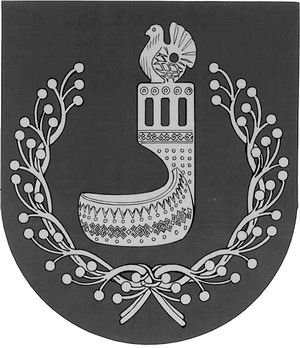 МАРИЙ ЭЛ РЕСПУБЛИКЫНОРШАНКЕ МУНИЦИПАЛЬНЫЙ РАЙОНЫН АДМИНИСТРАЦИЙЖЕПУНЧАЛАДМИНИСТРАЦИЯОРШАНСКОГО МУНИЦИПАЛЬНОГО РАЙОНАРЕСПУБЛИКИ МАРИЙ ЭЛПОСТАНОВЛЕНИЕ